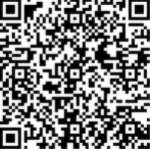                                                            防伪二维码涉执房地产处置司法评估报告估价报告编号：苏国衡泰州评房字(2022）第0022号估价项目名称：泰州市高港区中建锦绣珑湾43号楼206室住宅房地产市场价格评估估价委托人：江苏省泰州市海陵区人民法院房地产估价机构：江苏国衡中测土地房地产资产评估咨询有限公司注册房地产估价师： 李  慧    注册号：3220140092田树军注册号：3220070188估价报告出具日期：2022年11月02日致估价委托人函江苏省泰州市海陵区人民法院：承蒙委托，根据（2022）苏1202法鉴委字第243号司法评估委托书，我公司对贵单位委托的位于泰州市高港区中建锦绣珑湾43号楼206室住宅房地产市场价格进行了估价，为贵单位确定财产处置参考价提供参考依据。估价对象基本情况如下： 根据现场勘察，室内附属装潢情况如下：价值时点：2022年09月29日。价值类型：市场价格。估价人员遵循各项估价原则，根据估价目的和国家有关房地产估价的规范、规定，按照估价程序，经过实地查勘与市场调查，房地产选用比较法、附属装潢选用重置成本法，对估价对象进行了测算，确定估价对象在满足全部假设和限制条件下于价值时点2022年09月29日的估价结果如下：（币种：人民币）价值总价：179.37万元，大写金额：壹佰柒拾玖万叁仟柒佰元整其中：房地产价值（毛坯）：158.56万元，附属装潢价值：20.81万元。详细结果见下表：房地产价值：附属装潢价值：特别提示本报告仅限于为人民法院确定财产处置参考价提供参考依据，不作他用；至价值时点，委托方未能提供估价对象的《不动产权证》，本次评估的房屋信息依据委托方提供的《房地产权结果信息一览表》、《房屋分户面积测量报告书》，根据估价委托人要求：以估价对象合法拥有《不动产权证》为前提，土地权利性质按出让、用途按住宅进行评估；附属装潢的数量由估价人员现场勘察、测量确定，若与实际不符，估价结果需作相应调整；本次评估的附属装潢价值是采用价值时点的市场综合价格，若材料特殊，提供真实证明材料后可据实进行调整；估价报告应用的有效期为自2022年11月02日 至2023年11月01日；本估价报告的全文为一个不可分割的整体，报告使用者请详细查阅本报告的估价师声明、估价的假设与限制条件、房地产估价结果报告，以对本报告有一个全面正确的了解；本报告应当按照法律规定和评估报告载明的用途、使用人、使用期限等使用范围使用评估报告。否则，房地产估价机构和注册房地产估价师依法不承担责任；评估结果仅为人民法院确定财产处置参考价服务，不是评估对象处置可实现的成交价格，也不应当被视为对评估对象处置成交价格的保证；财产拍卖或者变卖之日与价值时点不一致，可能导致评估结果对应的评估对象状况、房地产市场状况、欠缴税费状况等与财产拍卖或者变卖时的相应状况不一致，发生明显变化的，评估结果应当进行相应调整后才可使用；在评估报告使用期限或者评估结果有效期内，评估报告或者评估结果未使用之前，如果评估对象状况或者房地产市场状况发生明显变化的，评估结果应当进行相应调整后才可使用。                 江苏国衡中测土地房地产资产评估咨询有限公司    法定代表人：二0二二年十一月二日目录估价师声明	10估价假设和限制条件	11估价结果报告	14一、	估价委托人	14二、	房地产估价机构	14三、	估价目的	14四、	估价对象	14五、	价值时点	20六、	价值类型	20七、	估价原则	20八、	估价依据	24九、	估价方法	26十、	估价结果	27十一、	注册房地产估价师	27十二、	实地查勘期	31十三、	估价作业期	31附件	321、《司法评估委托书》复印件；2、估价对象位置图；3、估价对象实地查勘情况和相关照片；4、估价对象《房地产权结果信息一览表》复印件；5、估价对象《房屋分户面积测量报告书》复印件；6、房地产估价机构营业执照和房地产估价机构资质证书复印件；7、注册房地产估价师注册证书复印件。估价师声明我们郑重声明：注册房地产估价师在本估价报告中对事实的说明是真实和准确的，没有虚假记载、误导性陈述和重大遗漏。 本估价报告中的分析、意见和结论是注册房地产估价师独立、客观、公正的专业分析、意见和结论，但受到本估价报告中已说明的估价假设和限制条件的限制。注册房地产估价师与本估价报告中的估价对象没有现实或潜在的利益，与估价委托人及估价利害关系人没有利害关系，也对估价对象、估价委托人及估价利害关系人没有偏见。注册房地产估价师是按照中华人民共和国国家标准《房地产估价规范》【GB/T 50291-2015】、《房地产估价基本术语标准》【GB/T 50899-2013】的规定进行估价工作，撰写本估价报告。没有人对本估价报告提供了重要专业帮助。我公司房地产估价师李慧、田树军承诺遵守估价职业道德，具备专业胜任能力，能勤勉尽责地完成估价工作。估价假设和限制条件1.一般假设（1）在价值时点的房地产市场为公开、平等、自愿的交易市场。（2）估价对象产权明晰，手续齐全，可在公开市场上自由转让。（3）任何有关估价对象的运作方式、程序均符合国家、地方的有关法律、法规。（4）本次估价结果未考虑国家宏观经济政策发生重大变化以及遇有自然力和其他不可抗力对估价结论的影响。（5）本报告以估价对象在价值时点时的状况为依据进行的，且以该状况在估价报告使用期限内无重大变化为前提。（6）本次估价未考虑除已披露事项外可能与估价对象产权人有关的债权及债务情况对估价结果的影响。（7）本报告估价结果没有考虑快速变现、税费转嫁等特殊的交易方式，以及可能发生的办理抵押登记、权利转移相关费用对估价对象房地产价值的影响，如上述条件发生变化，估价结果需做相应调整。（8）本次估价对象的房屋信息依据委托方提供的《房地产权结果信息一览表》、《房屋分户面积测量报告书》为依据。如上述情况发生变化，估价结果需做相应调整。（9）报告以估价委托人领勘准确性为估价前提。（10）估价委托人未能按照估价人员要求出具《不动产权证》原件，估价人员无法核对原件与其所提供的产权资料复印件的一致性。且受不动产管理部门对档案查询资格的限制，房地产估价师无权到上述主管部门对权属证明材料及其记载的内容进行核实。本次估价是以估价委托人提供的与估价对象有关的法律文件、权属证明及相关资料真实、合法、准确、完整为前提。如因委托人提供资料有误而造成评估值失实，估价机构和估价人员不承担相应责任。（11）估价人员曾于2022年09月29日对估价对象进行了实地查勘，但估价人员对估价对象的实地查勘仅限于估价对象的外观和使用状况、内部布局、装修及设备情况，并未对估价对象做建筑物基础、房屋结构上的测量和实验，因此无法确认其内部有无缺损、是否存在结构性损坏。对被遮盖、未暴露及难以接触到的房屋结构部分及其内部设施、设备，本报告假设其无建筑物基础、房屋结构等方面的重大质量问题，符合国家有关技术、质量、验收规范，且符合国家有关安全使用标准。（12）根据人民法院提供的资料未明确存在租赁权、用益物权及占有使用情况，房地产估价机构经过调查也未发现租赁权、用益物权及占有使用情况，本次评估假定待估房地产不存在租赁权、用益物权及占有使用。（13）根据人民法院提供的资料未明确存在欠缴税收、物业费、供暖费、水电气费等及其滞纳金等相关费用，本次评估假定评估对象不存在欠缴税收、物业费、供暖费、水电气费等及其滞纳金等相关费用。(14) 本次评估人民法院未明确税费负担方式，按照相关法律法规规定，本次按转让人和买受人各自负担税费为前提进行评估。2.未定事项假设无未定事项假设。3. 背离事实假设3.1根据估价委托人提供的资料和介绍，估价对象已设定抵押他项权利，至价值时点，此项他项权利尚未注销。根据《房地产估价规范》【GB/T 50291-2015】5.4.1-5.4.4，房地产司法拍卖估价不应考虑拍卖房地产被查封以及拍卖房地产上原有的担保物权和其他优先受偿权的影响，故本次估价未考虑可能与估价对象产权人有关的债权及债务情况对估价结果的影响。3.2根据估价委托人提供的资料和介绍，估价对象存在权利限制状况，根据《房地产估价规范》【GB/T 50291-2015】5.4.1-5.4.4，房地产司法拍卖估价不应考虑拍卖房地产被查封以及拍卖房地产上原有的担保物权和其他优先受偿权的影响，故本次评估未考虑该因素对评估价值的影响。4.不相一致假设无不相一致假设。5. 依据不足假设（1）至价值时点，委托方未能提供估价对象的《不动产权证》，本次评估的房屋信息依据委托方提供的《房地产权结果信息一览表》、《房屋分户面积测量报告书》，根据估价委托人要求：以估价对象合法拥有《不动产权证》为前提，土地权利性质按出让、用途按住宅进行评估。（2）附属装潢的数量由估价人员现场勘察、测量确定，若与实际不符，估价结果需作相应调整。（3）本次评估的附属装潢价值是采用价值时点的市场综合价格，若材料特殊，提供真实证明材料后可据实进行调整。6. 估价报告使用限制（1）本报告估价结论仅为估价委托人在上述已有假设条件下，为人民法院确定财产处置参考价提供参考依据，不得做其它用途。（2）未经本估价机构书面同意，本报告的全部或任何一部分均不得向估价委托人、报告使用者、报告审查部门之外的单位和个人提供，也不得以任何形式公开发表。（3）本报告必须完整使用方为有效，对仅使用本报告中部分内容而导致可能的损失，本估价机构不承担责任。（4）本次估价结果受价值时点的限制，且本估价报告使用期限自估价报告出具之日2022年11月02日起为壹年。若报告使用期限内，房地产市场、建筑市场或估价对象自身状况发生重大变化，估价结果也需做相应调整或委托估价机构重新估价。（5）本次估价结果是指在目前房地产市场状况下、估价对象在规划利用条件下的房地产价值，包括国有出让土地使用权价值和与房屋有关的土建、安装、不可移动的附属装潢、室外附属工程价值。涉执房地产处置司法评估结果报告估价委托人名   称：江苏省泰州市海陵区人民法院房地产估价机构单位名称：江苏国衡中测土地房地产资产评估咨询有限公司住所：南京市浦口区星甸镇育才北路20号-58房地产估价机构资质证书编号：苏建房估备（壹）南京00086资质等级：壹级资质证书有效期：2015年04月08日至2024年06月25日法定代表人：刘清军泰州分公司负责人：田树军泰州分公司住所：泰州市鼓楼南路288-5号联系电话：0523-86885792   13337784288邮政编码：225300估价目的为人民法院确定财产处置参考价提供参考依据。估价对象1.估价对象范围及基本状况估价对象位于泰州市高港区中建锦绣珑湾43号楼206室。根据委托人提供的《房地产权结果信息一览表》和《房屋分户面积测量报告书》，房屋建筑面积为126.46平方米。规划用途为住宅，实际用途为住宅。具体估价范围如下：（1）住宅房地产：（2）附属装潢：2.土地基本状况3.建筑物基本情况4.估价对象权益状况4.1不动产权属登记状况4.2 他项权利状况根据估价委托人提供的资料和介绍，估价对象已设定抵押他项权利，至价值时点，此项他项权利尚未注销。根据《房地产估价规范》【GB/T 50291-2015】5.4.1-5.4.4，房地产司法拍卖估价不应考虑拍卖房地产被查封以及拍卖房地产上原有的担保物权和其他优先受偿权的影响，故本次估价未考虑可能与估价对象产权人有关的债权及债务情况对估价结果的影响。4.3限制状况根据估价委托人提供的资料和介绍，估价对象存在权利限制状况，根据《房地产估价规范》【GB/T 50291-2015】5.4.1-5.4.4，房地产司法拍卖估价不应考虑拍卖房地产被查封以及拍卖房地产上原有的担保物权和其他优先受偿权的影响，故本次评估未考虑该因素对评估价值的影响。5.区位状况描述与分析区位状况主要包括位置状况、交通状况、环境状况、外部配套设施状况、区位状况及规划条件、区位状况分析等，本次主要分析如下：（1）位置状况（2）交通状况（3）周围环境状况（4）外部配套设施状况（5）区位状况分析价值时点2022年09月29日价值类型1.本报告的估价结果是指估价对象在价值时点二О二二年九月二十九日正常使用的条件下、土地开发程度为宗地红线内、外通路、通电、通讯、通上水、通下水、通气和宗地红线内场地平整、土地使用权剩余年限为60.54年（2022年09月29日至2083-03-30日）、出让条件下的住宅用途房地产市场价格。2.市场价格：是指该种房地产在该时间的现实市场上的平均交易价格。3.本报告价格货币单位均为人民币。估价原则我们在本次估价时遵循了以下原则：1.独立、客观、公正原则要求站在中立的立场上，实事求是、公平正直地评估出对各方估价利害关系人均是公平合理的价值或价格的原则。所谓“独立”，就是要求注册房地产估价师和房地产估价机构与估价委托人及估价利害关系人没有利害关系，在估价中不受包括估价委托人在内的任何单位和个人的影响，应凭自己的专业知识、经验和职业道德进行估价。所谓“客观”，就是要求注册房地产估价师和房地产估价机构在估价中不带着自己的情感、好恶和偏见，应按照事物的本来面目、实事求是地进行估价。所谓“公正”，就是要求注册房地产估价师和房地产估价机构在估价中不偏袒估价利害关系人中的任何一方，应坚持原则、公平正直地进行估价。本次估价坚守独立、客观、公正原则，估价机构建立了行之有效的内部审核制度，以保证评估过程规范有序，既不受其他单位和个人的非法干预和影响，也不因房地产估价师个人好恶或主观偏见影响其分析、判断的客观性。2.合法原则要求估价结果是在依法判定的估价对象状况下的价值或价格的原则。依法是指不仅要依据有关法律、行政法规、最高人民法院和最高人民检察院发布的有关司法解释，还要依据估价对象所在地的有关地方性法规（民族自治地方应同时依据有关自治条例和单行条例），国务院所属部门颁发的有关部门规章和政策，估价对象所在地人民政府颁发的有关地方政府规章和政策，以及估价对象的不动产登记簿（房屋登记簿、土地登记簿）、权属证书、有关批文和合同等（如规划意见书、国有建设用地使用权出让招标文件、国有建设用地使用权出让合同、房地产转让合同、房屋租赁合同等）。遵循合法原则并不意味着只有合法的房地产才能成为估价对象，而是指依法判定估价对象是哪种状况的房地产，就应将其作为那种状况的房地产来估价。本次估价以估价对象合法用途为前提，根据估价委托人提供的合法权属证明等资料进行评估。3.价值时点原则要求估价结果是在根据估价目的确定的某一特定时间的价值或价格的原则。价值时点原则强调的是估价结论具有很强的时间相关性和时效性。估价结论首先具有很强的时间相关性，这主要是考虑到资金的时间价值，在不同的时间点上发生的现金流量对其价值影响是不同的。所以，在房地产估价时统一规定：如果一些款项的发生时点与价值时点不一致，应当折算为价值时点的现值。估价结论同时具有很强的时效性，这主要是考虑到房地产市场价格的波动，同一估价对象在不同时点会具不同的市场价格。本次估价以价值时点原则为前提，根据价值时点原则确定政府有关房地产的法律、法规、税收政策、估价标准等的发布、变更、实施日期等估价依据。估价结果是根据估价目的确定的价值时点对应的市场价格。4.替代原则要求估价结果与估价对象的类似房地产在同等条件下的价值或价格偏差在合理范围内的原则。根据经济学原理，在同一个市场上相同的商品有相同的价格。因为任何理性的买者在购买商品之前都会在市场上搜寻并“货比三家”，然后购买其中效用最大（或质量、性能最好）而价格最低的，即购买“性价比”高或“物美价廉”的。卖者为了使其产品能够卖出，相互之间也会进行价格竞争。市场上买者、卖者的这些行为导致的结果，是在相同的商品之间形成相同的价格。房地产价格的形成一般也如此，只是由于房地产的独一无二特性，使得完全相同的房地产几乎没有，但在同一个房地产市场上，相似的房地产会有相近的价格。因为在现实房地产交易中，任何理性的买者和卖者，都会将其拟买或拟卖的房地产与市场上相似的房地产进行比较，从而任何理性的买者不会接受比市场上相似的房地产的正常价格过高的价格，任何理性的卖者不会接受比市场上相似的房地产的正常价格过低的价格。这种相似的房地产之间价格相互牵掣的结果，是他们的价格相互接近。5.最高最佳利用原则遵循最高最佳利用原则，估价结果应为在估价对象最高最佳利用状况下的价值。估价对象的最高最佳利用状况，应包括最佳的用途、规模和档次，并应按法律上允许、技术上可能、财务上可行、价值最大化的次序进行分析、筛选和判断确定。估价对象最高最佳利用状况的确定，应了解、分析估价对象的权利人或意向取得者对估价对象依法享有的开发利用权利。当两者的开发利用权利不相同时，应根据估价目的判定从权利人角度或意向取得者角度进行估价，并相应确定估价对象的最高最佳利用状况。当估价对象已做了某种利用时，应根据最高最佳利用原则，对估价前提做出下列判断和选择：（1）以维持现状、继续利用最为合理的，应选择该前提进行估价；（2）以更新改造再予以利用最为合理的，应选择该前提进行估价；（3）以改变用途再予以利用最为合理的，应选择该前提进行估价；（4）以改变规模再予以利用最为合理的，应选择该前提进行估价；（5）以重新开发再予以利用最为合理的，应选择该前提进行估价；（6）其他情况，应采用上述前提的组合或其他特殊利用前提进行估价。经研究分析，我们认为估价对象维持现状、继续利用为其最高最佳利用方式。这是因为：（1）法律上允许。根据估价委托人提供的《房地产权结果信息一览表》，证载用途为住宅，用途及建设规模已经确定；本次估价目的是为了解估价对象市场价格提供参考依据而评估房地产市场价格，应以合法原则为基础，从现有权属资料上看，估价对象从法律上暂时不具备更新改造、改变用途、规模或者重新开发再利用的可能。故维持现状、持续使用在法律上是允许的，符合合法原则；（2）技术上可能。估价对象规划用途为住宅，形状较规则、建筑规模及层高合理、维护保养情况较好。从实地查勘的情况来看，估价对象维持现状利用在技术上是非常适宜和可行的；（3）财务上可行。估价对象已经投入使用，其产生的收益能够支持项目的正常运营，因此，本次估价采用维持现状用途来实现估价对象最高最佳价值在经济上是可行的；（4）价值最大化。估价对象已取得相关权属资料，用途、规模已经确定，故维持现状、持续使用能在合法原则的前提下，使估价对象产生最高经济收益。综合以上分析，估价对象按其合法用途住宅，维持现状利用为其法律上允许、技术上可能、经济上可行、价值最大化的最高最佳用途。估价依据法律、法规和政策性文件1.1《中华人民共和国民法典》（中华人民共和国主席令第45号、2021年1月1日起施行）； 1.2《中华人民共和国城市房地产管理法》（2019年8月26日第十三届全国人民代表大会常务委员会第十二次会议修订，2020年01月01日施行）；1.3《中华人民共和国土地管理法》（2019年8月26日第十三届全国人民代表大会常务委员会第十二次会议修订，2020年01月01日施行）；1.4《中华人民共和国土地管理法实施条例》（2021年4月21日，国务院第132次会议修订通过, 自2021年9月1日起施行）；1.5《中华人民共和国城镇国有土地使用权出让和转让暂行条例》（国务院[90]55号令、1990年5月19日起施行），《国务院关于修改和废止部分行政法规的决定》（2020年11月29日修订）；1.6《全国人民代表大会常务委员会关于司法鉴定管理问题的决定》（2005年2月28日第十届全国人民代表大会常务委员会第十四次会议通过，自2005年10月1日起施行）1.7《司法鉴定程序通则》（中华人民共和国司法部令第132号，2015年12月24日司法部部务会议修订通过，自2016年05月01日起施行）1.8《最高人民法院关于人民法院确定财产处置参考价若干问题的规定》（2018年8月28日最高人民法院法释[2018]15号公布，自2018年9月1日起施行）1.9《最高人民法院关于人民法院委托评估、拍卖和变卖工作的若干规定》（法释[2009]16号，2009年8月24日最高人民法院审判委员会第1472次会议通过，自2009年11月20日起施行）1.10《人民法院委托评估工作规范》（法办[2018]273号） 国务院、住建部以及国土资源部颁布的有关法律法规文件国务院、住建部以及国土资源部颁布的有关法律法规文件 国务院、住建部以及国土资源部颁布的有关法律法规文件1.11涉执房地产处置司法评估指导意见（试行）中房学[2021]37号1.12《中华人民共和国资产评估法》（2016年12月1日施行）；技术标准、规程、规范《房地产估价基本术语标准》（GB/T50899-2013、中华人民共和国住房和城乡建设部、中华人民共和国国家质量监督检验检疫总局2013年6月26日联合发布、2014年2月1日实施）；《城镇土地估价规程》（GB/T18508-2014、中华人民共和国国家质量监督检验检疫总局、中国国家标准化管理委员会2014年7月24日发布、2014年12月1日实施）；《房地产估价规范》（GB/T50291-2015、中华人民共和国住房和城乡建设部、中华人民共和国国家质量监督检验检疫总局联合发布、2015年4月8日发布、2015年12月1日实施）；《国土空间调查、规划、用途管制用地用海分类指南（试行）》（2020）；中华人民共和国自然资源部发布的《自然资源分等定级通则》（TD/T 1060-2021）；中华人民共和国自然资源部发布的《自然资源价格评估通则》（TD/T 1061-2021）。估价委托人提供的有关资料《司法评估委托书》复印件；估价对象《房地产权结果信息一览表》复印件；估价对象《房屋分户面积测量报告书》复印件。估价机构和估价人员掌握和搜集的有关资料实地查勘、摄影和记录；法定优先受偿权利调查；泰州市高港区房地产市场信息；泰州市建筑工程造价信息；人民银行公布的资金存、贷款利率；估价对象附近房地产投资回报状况；估价机构及估价人员掌握的其他相关信息资料。估价方法（一）房地产估价方法根据《房地产估价规范》（GB/T 50291-2015），通行的估价方法有比较法、收益法、成本法、假设开发法等。估价方法的选择应根据当地房地产市场发育情况并结合估价对象的具体特点及估价目的等，选择适当的估价方法。1、方法选用分析估价人员在认真分析所掌握的资料，并对估价对象进行了实地查勘以及对周边房地产市场进行调查后，根据《房地产估价规范》（GB/T 50291-2015）、《房地产估价基本术语标准》（GB/T50899-2013），遵照国家有关法律、法规、估价技术标准，经过反复研究，最终选取比较法对估价对象泰州市高港区中建锦绣珑湾43号楼206室住宅房地产进行估价，具体分析如下表：2.本次选用估价方法定义及基本公式比较法是选取一定数量的可比实例，将它们与估价对象进行比较，根据其间的差异对可比实例成交价格进行处理后得到估价对象价值或价格的方法。运用比较法求取估价对象的比较价值，基本公式如下：比较价值＝可比实例成交价格×交易情况修正系数×市场状况调整系数×房地产状况调整系数（二）附属装潢采用重置成本法重置成本法即首先用现时条件下重新购建一个全新状态被评估资产所需的全部成本得出重置价值；然后将被评估资产与其全新状态相比，求出成新率；再用重置价值与成新率相乘作为评估价值。估价结果估价人员遵循各项估价原则，根据估价目的和国家有关房地产估价的规范、规定，按照估价程序，经过实地查勘与市场调查，房地产选用比较法、附属装潢选用重置成本法，对估价对象进行了测算，确定估价对象在满足全部假设和限制条件下于价值时点2022年09月29日的估价结果如下：（币种：人民币）价值总价：179.37万元，大写金额：壹佰柒拾玖万叁仟柒佰元整其中：房地产价值（毛坯）：158.56万元，附属装潢价值：20.81万元。详细结果见下表：房地产价值：附属装潢价值：注册房地产估价师参加本次估价的注册房地产估价师为：实地查勘期2022年09月29日至2022年09月29日估价作业期2022年09月29日至2022年11月02日附件1、《司法评估委托书》复印件；2、估价对象位置图；3、估价对象实地查勘情况和相关照片；4、估价对象《房地产权结果信息一览表》复印件；5、估价对象《房屋分户面积测量报告书》复印件6、房地产估价机构营业执照和房地产估价机构资质证书复印件；7、注册房地产估价师注册证书复印件；房地产权结果信息一览表房地产权结果信息一览表房地产权结果信息一览表房地产权结果信息一览表被查询人陈坚陈坚陈坚坐落高港区中建锦绣珑湾43号楼206室高港区中建锦绣珑湾43号楼206室高港区中建锦绣珑湾43号楼206室不动产单元号321203001007GB00081F00430206321203001007GB00081F00430206321203001007GB00081F00430206房屋建筑面积126.46规划用途住宅房屋性质市场化商品房竣工时间土地使用起止时间2013-03-31土地使用结束时间2083-03-30不动产权证书苏（2016）泰州不动产权第0002464号登记机构泰州市不动产登记中心房屋分户面积测量报告书房屋分户面积测量报告书房屋分户面积测量报告书房屋分户面积测量报告书房屋分户面积测量报告书房屋分户面积测量报告书房屋坐落高港区中建･锦绣珑湾43号楼206室高港区中建･锦绣珑湾43号楼206室高港区中建･锦绣珑湾43号楼206室高港区中建･锦绣珑湾43号楼206室高港区中建･锦绣珑湾43号楼206室丘号32120300100700001063212030010070000106结构框架结构框架结构规划用途住宅总层次6所在层次2建成年代2015年总建筑面积126.46填制日期2016-2-16室号序号项目名称单位数量进门厅+客厅1抛光砖m²37.28 2瓷砖踢脚线M16.30 3墙布m²31.59 4凹凸吊顶（石膏板）m²37.28 5石膏线条M35.00 6吊灯个1.00 7筒灯个28.00 8吸顶灯个1.00 9电视背景墙m²11.31 10双层落地窗帘M4.00 11木门、窗套（双面）M8.00 12固定木柜m²8.90 13防盗门樘1.00 14风管送风式空调机组台1.00 客厅南阳台15抛光砖m²6.08 16整体洗脸池套1.00 17集成吊顶m²6.08 18集成灯个1.00 19固定木柜m²6.84 20自动晾衣架套1.00 21断桥铝窗m²6.88 22防盗栏（不锈钢）m²6.88 23花瓷砖贴面m²4.20 24双层落地窗帘M3.00 室1（西北房间）25复合木地板m²8.40 26墙布m²26.16 27凹凸吊顶（石膏板）m²8.40 28筒灯个8.00 29吸顶灯个1.00 30断桥铝窗m²4.00 31防盗栏（不锈钢）m²4.00 32大理石窗台板M2.50 33双层落地窗帘M2.50 34固定木柜m²7.28 35实木门樘1.00 36木门、窗套（双面）M6.00 37风管送风式空调机组台1.00 卫1（西北房间南）38同质砖m²4.35 39花瓷砖贴面m²21.12 40集成吊顶m²2.70 41集成灯个1.00 42凹凸吊顶（石膏板）m²1.50 43筒灯个1.00 44排风扇只1.00 45座便器座1.00 46磨砂玻璃移门m²3.60 47断桥铝窗m²1.00 48防盗栏（不锈钢）m²1.00 49实木门樘1.00 50木门、窗套（双面）M12.00 51水嘴（三联）个1.00 52整体洗脸池套1.00 53不锈钢毛巾架副2.00 餐厅54抛光砖m²7.35 55花瓷砖贴面m²8.37 56集成吊顶m²7.35 57集成灯个1.00 58断桥铝窗m²3.96 59防盗栏（不锈钢）m²3.96 60双层落地窗帘M2.45 61木门、窗套（双面）M16.00 62固定木柜m²2.60 厨房63抛光砖m²5.83 64花瓷砖贴面m²19.63 65整体橱柜（地柜、含台面板）M5.50 66整体橱柜（吊柜）M4.50 67森歌集成灶台1.00 68断桥铝窗m²1.60 69防盗栏（不锈钢）m²1.60 70集成吊顶m²5.83 71集成灯个1.00 72海尔燃气热水器台1.00 室2（东南房间）73复合木地板m²10.89 74墙布m²25.74 75凹凸吊顶（石膏板）m²10.89 76筒灯个8.00 77吸顶灯个1.00 78实木门樘1.00 79木门、窗套（双面）M14.00 80双层落地窗帘M3.30 81风管送风式空调机组台1.00 南阳光房82抛光砖m²5.72 83花瓷砖贴面m²4.50 84集成吊顶m²4.16 85集成灯个1.00 86断桥铝窗m²7.80 87防盗栏（不锈钢）m²7.80 88自动晾衣架套1.00 89双层落地窗帘M3.90 90固定木柜m²5.72 91钢化雨蓬m²3.00 92阳光房加建m²8.37 卫2(西南房间北)93同质砖m²4.68 94花瓷砖贴面m²21.12 95集成吊顶m²4.68 96集成灯个1.00 97磨砂玻璃移门m²4.32 98座便器座1.00 99整体洗脸池套1.00 100水嘴（三联）个1.00 101不锈钢毛巾架副2.00 102断桥铝窗m²1.80 103防盗栏（不锈钢）m²1.80 104实木门樘1.00 105木门、窗套（双面）M6.00 室3（西南房间）106复合木地板m²24.42 107墙布m²50.44 108凹凸吊顶（石膏板）m²24.42 109吸顶灯个1.00 110筒灯个11.00 111断桥铝窗m²4.32 112防盗栏（不锈钢）m²4.32 113双层落地窗帘M3.80 114木门、窗套（单面）M8.50 115固定木柜m²9.88 116实木门樘1.00 117木门、窗套（双面）M6.00 118风管送风式空调机组台1.00 其他119装修水电工料补差m²126.46 估价方法相关结果估价方法相关结果比较法测算结果单价(元/m2)12538测算结果总额(万元)158.56评估价值单价(元/m2)12538评估价值总额(万元)158.56室号序号项目名称单位数量评估价值（元）进门厅+客厅1抛光砖m²37.28 9395 2瓷砖踢脚线M16.30 310 3墙布m²31.59 2590 4凹凸吊顶（石膏板）m²37.28 6561 5石膏线条M35.00 350 6吊灯个1.00 810 7筒灯个28.00 644 8吸顶灯个1.00 90 9电视背景墙m²11.31 3563 10双层落地窗帘M4.00 648 11木门、窗套（双面）M8.00 704 12固定木柜m²8.90 4041 13防盗门樘1.00 2700 14风管送风式空调机组台1.00 5950 客厅南阳台15抛光砖m²6.08 1532 16整体洗脸池套1.00 1080 17集成吊顶m²6.08 790 18集成灯个1.00 90 19固定木柜m²6.84 3105 20自动晾衣架套1.00 450 21断桥铝窗m²6.88 2786 22防盗栏（不锈钢）m²6.88 929 23花瓷砖贴面m²4.20 794 24双层落地窗帘M3.00 486 室1（西北房间）25复合木地板m²8.40 1697 26墙布m²26.16 2145 27凹凸吊顶（石膏板）m²8.40 1478 28筒灯个8.00 184 29吸顶灯个1.00 90 30断桥铝窗m²4.00 1620 31防盗栏（不锈钢）m²4.00 540 32大理石窗台板M2.50 143 33双层落地窗帘M2.50 405 34固定木柜m²7.28 3305 35实木门樘1.00 1512 36木门、窗套（双面）M6.00 528 37风管送风式空调机组台1.00 4900 卫1（西北房间南）38同质砖m²4.35 548 39花瓷砖贴面m²21.12 3992 40集成吊顶m²2.70 351 41集成灯个1.00 90 42凹凸吊顶（石膏板）m²1.50 264 43筒灯个1.00 23 44排风扇只1.00 140 45座便器座1.00 1080 46磨砂玻璃移门m²3.60 842 47断桥铝窗m²1.00 405 48防盗栏（不锈钢）m²1.00 135 49实木门樘1.00 1512 50木门、窗套（双面）M12.00 1056 51水嘴（三联）个1.00 270 52整体洗脸池套1.00 1080 53不锈钢毛巾架副2.00 216 餐厅54抛光砖m²7.35 1852 55花瓷砖贴面m²8.37 1582 56集成吊顶m²7.35 956 57集成灯个1.00 90 58断桥铝窗m²3.96 1604 59防盗栏（不锈钢）m²3.96 535 60双层落地窗帘M2.45 397 61木门、窗套（双面）M16.00 1408 62固定木柜m²2.60 1180 厨房63抛光砖m²5.83 1469 64花瓷砖贴面m²19.63 3710 65整体橱柜（地柜、含台面板）M5.50 8316 66整体橱柜（吊柜）M4.50 3402 67森歌集成灶台1.00 5250 68断桥铝窗m²1.60 648 69防盗栏（不锈钢）m²1.60 216 70集成吊顶m²5.83 630 71集成灯个1.00 90 72海尔燃气热水器台1.00 2800 室2（东南房间）73复合木地板m²10.89 2200 74墙布m²25.74 2111 75凹凸吊顶（石膏板）m²10.89 1917 76筒灯个8.00 184 77吸顶灯个1.00 90 78实木门樘1.00 1512 79木门、窗套（双面）M14.00 1232 80双层落地窗帘M3.30 535 81风管送风式空调机组台1.00 4900 南阳光房82抛光砖m²5.72 1441 83花瓷砖贴面m²4.50 851 84集成吊顶m²4.16 541 85集成灯个1.00 90 86断桥铝窗m²7.80 3159 87防盗栏（不锈钢）m²7.80 1053 88自动晾衣架套1.00 450 89双层落地窗帘M3.90 632 90固定木柜m²5.72 2597 91钢化雨蓬m²3.00 1701 92阳光房加建m²8.37 10848 卫2(西南房间北)93同质砖m²4.68 590 94花瓷砖贴面m²21.12 3992 95集成吊顶m²4.68 608 96集成灯个1.00 90 97磨砂玻璃移门m²4.32 1011 98座便器座1.00 1080 99整体洗脸池套1.00 1080 100水嘴（三联）个1.00 270 101不锈钢毛巾架副2.00 216 102断桥铝窗m²1.80 729 103防盗栏（不锈钢）m²1.80 243 104实木门樘1.00 1512 105木门、窗套（双面）M6.00 528 室3（西南房间）106复合木地板m²24.42 4933 107墙布m²50.44 4136 108凹凸吊顶（石膏板）m²24.42 4298 109吸顶灯个1.00 90 110筒灯个11.00 253 111断桥铝窗m²4.32 1750 112防盗栏（不锈钢）m²4.32 583 113双层落地窗帘M3.80 616 114木门、窗套（单面）M8.50 536 115固定木柜m²9.88 4486 116实木门樘1.00 1512 117木门、窗套（双面）M6.00 528 118风管送风式空调机组台1.00 4900 其他119装修水电工料补差m²126.46 12393 合计合计合计合计合计208091 坐落规划用途所在楼层/总楼层建筑面积（㎡）土地终止日期泰州市高港区中建锦绣珑湾43号楼206室住宅2/6126.462083-03-30室号序号项目名称单位数量进门厅+客厅1抛光砖m²37.28 2瓷砖踢脚线M16.30 3墙布m²31.59 4凹凸吊顶（石膏板）m²37.28 5石膏线条M35.00 6吊灯个1.00 7筒灯个28.00 8吸顶灯个1.00 9电视背景墙m²11.31 10双层落地窗帘M4.00 11木门、窗套（双面）M8.00 12固定木柜m²8.90 13防盗门樘1.00 14风管送风式空调机组台1.00 客厅南阳台15抛光砖m²6.08 16整体洗脸池套1.00 17集成吊顶m²6.08 18集成灯个1.00 19固定木柜m²6.84 20自动晾衣架套1.00 21断桥铝窗m²6.88 22防盗栏（不锈钢）m²6.88 23花瓷砖贴面m²4.20 24双层落地窗帘M3.00 室1（西北房间）25复合木地板m²8.40 26墙布m²26.16 27凹凸吊顶（石膏板）m²8.40 28筒灯个8.00 29吸顶灯个1.00 30断桥铝窗m²4.00 31防盗栏（不锈钢）m²4.00 32大理石窗台板M2.50 33双层落地窗帘M2.50 34固定木柜m²7.28 35实木门樘1.00 36木门、窗套（双面）M6.00 37风管送风式空调机组台1.00 卫1（西北房间南）38同质砖m²4.35 39花瓷砖贴面m²21.12 40集成吊顶m²2.70 41集成灯个1.00 42凹凸吊顶（石膏板）m²1.50 43筒灯个1.00 44排风扇只1.00 45座便器座1.00 46磨砂玻璃移门m²3.60 47断桥铝窗m²1.00 48防盗栏（不锈钢）m²1.00 49实木门樘1.00 50木门、窗套（双面）M12.00 51水嘴（三联）个1.00 52整体洗脸池套1.00 53不锈钢毛巾架副2.00 餐厅54抛光砖m²7.35 55花瓷砖贴面m²8.37 56集成吊顶m²7.35 57集成灯个1.00 58断桥铝窗m²3.96 59防盗栏（不锈钢）m²3.96 60双层落地窗帘M2.45 61木门、窗套（双面）M16.00 62固定木柜m²2.60 厨房63抛光砖m²5.83 64花瓷砖贴面m²19.63 65整体橱柜（地柜、含台面板）M5.50 66整体橱柜（吊柜）M4.50 67森歌集成灶台1.00 68断桥铝窗m²1.60 69防盗栏（不锈钢）m²1.60 70集成吊顶m²5.83 71集成灯个1.00 72海尔燃气热水器台1.00 室2（东南房间）73复合木地板m²10.89 74墙布m²25.74 75凹凸吊顶（石膏板）m²10.89 76筒灯个8.00 77吸顶灯个1.00 78实木门樘1.00 79木门、窗套（双面）M14.00 80双层落地窗帘M3.30 81风管送风式空调机组台1.00 南阳光房82抛光砖m²5.72 83花瓷砖贴面m²4.50 84集成吊顶m²4.16 85集成灯个1.00 86断桥铝窗m²7.80 87防盗栏（不锈钢）m²7.80 88自动晾衣架套1.00 89双层落地窗帘M3.90 90固定木柜m²5.72 91钢化雨蓬m²3.00 92阳光房加建m²8.37 卫2(西南房间北)93同质砖m²4.68 94花瓷砖贴面m²21.12 95集成吊顶m²4.68 96集成灯个1.00 97磨砂玻璃移门m²4.32 98座便器座1.00 99整体洗脸池套1.00 100水嘴（三联）个1.00 101不锈钢毛巾架副2.00 102断桥铝窗m²1.80 103防盗栏（不锈钢）m²1.80 104实木门樘1.00 105木门、窗套（双面）M6.00 室3（西南房间）106复合木地板m²24.42 107墙布m²50.44 108凹凸吊顶（石膏板）m²24.42 109吸顶灯个1.00 110筒灯个11.00 111断桥铝窗m²4.32 112防盗栏（不锈钢）m²4.32 113双层落地窗帘M3.80 114木门、窗套（单面）M8.50 115固定木柜m²9.88 116实木门樘1.00 117木门、窗套（双面）M6.00 118风管送风式空调机组台1.00 其他119装修水电工料补差m²126.46 估价对象地址土地座落设定土地用途土地使用年限宗地形状土地开发程度泰州市高港区中建锦绣珑湾43号楼206室所在小区北至道路、南至河流、西至扬子江北路、东至王营路住宅2083-03-30日止较规则宗地红线内外“六通”及红线内场地平整，宗地内建有估价对象建筑物地址泰州市高港区中建锦绣珑湾43号楼206室泰州市高港区中建锦绣珑湾43号楼206室泰州市高港区中建锦绣珑湾43号楼206室建筑面积126.46平方米126.46平方米126.46平方米实际用途住宅住宅住宅目前使用状况在用在用在用建筑结构及层数钢混，6层钢混，6层钢混，6层层高（净高）约2.75米约2.75米约2.75米空间布局较优较优较优设施设备水、电、电梯等设施设备齐全水、电、电梯等设施设备齐全水、电、电梯等设施设备齐全室内格局及装饰装修情况格局：三室二厅一厨二卫（其中二室一厅朝南）格局：三室二厅一厨二卫（其中二室一厅朝南）备注室内格局及装饰装修情况室1朝北，地面铺地板，榻榻米，东墙面有书柜，西墙面有书柜、衣柜，石膏板吊顶。根据委托方要求，室内附属装潢单独评估。室内格局及装饰装修情况室2朝南，地面铺地板，墙面贴墙纸，石膏板吊顶。南侧有自建阳台。根据委托方要求，室内附属装潢单独评估。室内格局及装饰装修情况室3（主卧）朝南，地面铺地板，墙面贴墙纸，石膏板吊顶。配卫生间。根据委托方要求，室内附属装潢单独评估。室内格局及装饰装修情况客厅朝南，地面铺瓷砖，墙面贴墙纸，东墙面有背景墙，石膏板吊顶。配有南阳台。根据委托方要求，室内附属装潢单独评估。卫生间朝西，地面铺瓷砖，墙面贴面砖，吊顶。根据委托方要求，室内附属装潢单独评估。餐厅朝北，地面铺瓷砖，墙面贴面砖，吊顶。根据委托方要求，室内附属装潢单独评估。厨房朝北，地面铺瓷砖，墙面贴面砖，吊顶。根据委托方要求，室内附属装潢单独评估。使用及维护状况维护保养优维护保养优维护保养优成新率成新率90%成新率90%成新率90%房地产权结果信息一览表房地产权结果信息一览表房地产权结果信息一览表房地产权结果信息一览表被查询人陈坚陈坚陈坚坐落高港区中建锦绣珑湾43号楼206室高港区中建锦绣珑湾43号楼206室高港区中建锦绣珑湾43号楼206室不动产单元号321203001007GB00081F00430206321203001007GB00081F00430206321203001007GB00081F00430206房屋建筑面积126.46规划用途住宅房屋性质市场化商品房竣工时间土地使用起止时间2013-03-31土地使用结束时间2083-03-30不动产权证书苏（2016）泰州不动产权第0002464号登记机构泰州市不动产登记中心房屋分户面积测量报告书房屋分户面积测量报告书房屋分户面积测量报告书房屋分户面积测量报告书房屋分户面积测量报告书房屋分户面积测量报告书房屋坐落高港区中建･锦绣珑湾43号楼206室高港区中建･锦绣珑湾43号楼206室高港区中建･锦绣珑湾43号楼206室高港区中建･锦绣珑湾43号楼206室高港区中建･锦绣珑湾43号楼206室丘号32120300100700001063212030010070000106结构框架结构框架结构规划用途住宅总层次6所在层次2建成年代2015年总建筑面积126.46填制日期2016-2-16坐落泰州市高港区中建锦绣珑湾43号楼206室。方位中建锦绣珑湾小区北至道路、南至河流、西至扬子江北路、东至王营路。距离估价对象位于泰州市高港区中建锦绣珑湾43号楼206室，距离高港时代广场商业中心交通距离约2.8KM，所处区域的商服繁华度较优，周边有扬子江北路、通港东路、王营路等主次干道交汇，道路通达度较优；周边有多条公交车途经，交通便捷度较优；附近商业、餐饮等配套较优。楼层所在建筑物共6层，估价对象位于其中第2层。朝向南北朝向。临路状况估价对象所在小区西临扬子江北路，临路状况较优。道路估价对象小区周边有扬子江北路、通港东路、王营路等主次干道交汇，道路通达度较优。公共交通估价对象周边有H1路、51路等多条公交车途经，交通便捷度较优。交通管制基本无交通管制。停车便利度停车便利度较优。自然环境周边环境较整洁，无空气、噪声、辐射、水、固体废物等污染，环境卫生状况较优。人文环境估价对象所在区域居民受教育程度较好；治安状况较好；人文环境较优。景观估价对象所在区域景观条件较优。基础设施区域内通上下水、通电、通气、通讯等各项基础配套设施较齐备，保障率较高。公共配套设施估价对象所在区域有学校、医院、银行、农贸市场等公共配套设施，周边公共配套状况较优。区位状况优劣性分析估价对象位于泰州市高港区中建锦绣珑湾43号楼206室，该区段楼盘因开发规模相对较大，环境营造较佳，居住密度相对较低，生活配套设施较齐全，有利于估价对象作为住宅使用。可选估价方法估价方法定义估价方法是否选择理由是否选取备注比较法选取一定数量的可比实例，将它们与估价对象进行比较，根据其间的差异对可比实例成交价格进行处理后得到估价对象价值或价格的方法。估价对象规划用途为住宅，所在区域与估价对象相似的出售可比案例（同一供需圈内、用途一致、邻近区域）较多，故本次评估选取比较法对估价对象进行估价。选取收益法预测估价对象的未来收益，利用报酬率或资本化率、收益乘数将未来收益转换为价值得到估价对象价值或价格的方法。估价对象用途为住宅用房，所在区域此类型房屋存在一定租赁案例，但客观收益的确定存在一定难度，估价对象所在区域住宅价格增长速度远高于其租金增长幅度，租售比率极低，此外，资本化率的取值尚无可靠的数据来源，其取值的弹性对评估价值影响极大，故不宜采用收益法评估其市场价值。不选取假设开发法求得估价对象后续开发的必要支出及折现率或后续开发的必要支出及应得利润和开发完成后的价值，将开发完成后的价值和后续开发的必要支出折现到价值时点后相减，或将开发完成后的价值减去后续开发的必要支出及应得利润得到估价对象价值或价格的方法。假设开发法适用于评估具有投资开发价值或再开发潜力的房地产，估价对象为已完成开发的住宅物业，故本次评估不选取假设开发法作为估价方法。不选取成本法测算估价对象在价值时点的重置成本或重建成本和折旧，将重置成本或重建成本减去折旧得到估价对象价值或价格的方法。运用成本法测算的结果不能较好反映估价对象市场价格，故不选取成本法进行评估。不选取估价方法相关结果估价方法相关结果比较法测算结果单价(元/m2)12538测算结果总额(万元)158.56评估价值单价(元/m2)12538评估价值总额(万元)158.56室号序号项目名称单位数量评估价值（元）进门厅+客厅1抛光砖m²37.28 9395 2瓷砖踢脚线M16.30 310 3墙布m²31.59 2590 4凹凸吊顶（石膏板）m²37.28 6561 5石膏线条M35.00 350 6吊灯个1.00 810 7筒灯个28.00 644 8吸顶灯个1.00 90 9电视背景墙m²11.31 3563 10双层落地窗帘M4.00 648 11木门、窗套（双面）M8.00 704 12固定木柜m²8.90 4041 13防盗门樘1.00 2700 14风管送风式空调机组台1.00 5950 客厅南阳台15抛光砖m²6.08 1532 16整体洗脸池套1.00 1080 17集成吊顶m²6.08 790 18集成灯个1.00 90 19固定木柜m²6.84 3105 20自动晾衣架套1.00 450 21断桥铝窗m²6.88 2786 22防盗栏（不锈钢）m²6.88 929 23花瓷砖贴面m²4.20 794 24双层落地窗帘M3.00 486 室1（西北房间）25复合木地板m²8.40 1697 26墙布m²26.16 2145 27凹凸吊顶（石膏板）m²8.40 1478 28筒灯个8.00 184 29吸顶灯个1.00 90 30断桥铝窗m²4.00 1620 31防盗栏（不锈钢）m²4.00 540 32大理石窗台板M2.50 143 33双层落地窗帘M2.50 405 34固定木柜m²7.28 3305 35实木门樘1.00 1512 36木门、窗套（双面）M6.00 528 37风管送风式空调机组台1.00 4900 卫1（西北房间南）38同质砖m²4.35 548 39花瓷砖贴面m²21.12 3992 40集成吊顶m²2.70 351 41集成灯个1.00 90 42凹凸吊顶（石膏板）m²1.50 264 43筒灯个1.00 23 44排风扇只1.00 140 45座便器座1.00 1080 46磨砂玻璃移门m²3.60 842 47断桥铝窗m²1.00 405 48防盗栏（不锈钢）m²1.00 135 49实木门樘1.00 1512 50木门、窗套（双面）M12.00 1056 51水嘴（三联）个1.00 270 52整体洗脸池套1.00 1080 53不锈钢毛巾架副2.00 216 餐厅54抛光砖m²7.35 1852 55花瓷砖贴面m²8.37 1582 56集成吊顶m²7.35 956 57集成灯个1.00 90 58断桥铝窗m²3.96 1604 59防盗栏（不锈钢）m²3.96 535 60双层落地窗帘M2.45 397 61木门、窗套（双面）M16.00 1408 62固定木柜m²2.60 1180 厨房63抛光砖m²5.83 1469 64花瓷砖贴面m²19.63 3710 65整体橱柜（地柜、含台面板）M5.50 8316 66整体橱柜（吊柜）M4.50 3402 67森歌集成灶台1.00 5250 68断桥铝窗m²1.60 648 69防盗栏（不锈钢）m²1.60 216 70集成吊顶m²5.83 630 71集成灯个1.00 90 72海尔燃气热水器台1.00 2800 室2（东南房间）73复合木地板m²10.89 2200 74墙布m²25.74 2111 75凹凸吊顶（石膏板）m²10.89 1917 76筒灯个8.00 184 77吸顶灯个1.00 90 78实木门樘1.00 1512 79木门、窗套（双面）M14.00 1232 80双层落地窗帘M3.30 535 81风管送风式空调机组台1.00 4900 南阳光房82抛光砖m²5.72 1441 83花瓷砖贴面m²4.50 851 84集成吊顶m²4.16 541 85集成灯个1.00 90 86断桥铝窗m²7.80 3159 87防盗栏（不锈钢）m²7.80 1053 88自动晾衣架套1.00 450 89双层落地窗帘M3.90 632 90固定木柜m²5.72 2597 91钢化雨蓬m²3.00 1701 92阳光房加建m²8.37 10848 卫2(西南房间北)93同质砖m²4.68 590 94花瓷砖贴面m²21.12 3992 95集成吊顶m²4.68 608 96集成灯个1.00 90 97磨砂玻璃移门m²4.32 1011 98座便器座1.00 1080 99整体洗脸池套1.00 1080 100水嘴（三联）个1.00 270 101不锈钢毛巾架副2.00 216 102断桥铝窗m²1.80 729 103防盗栏（不锈钢）m²1.80 243 104实木门樘1.00 1512 105木门、窗套（双面）M6.00 528 室3（西南房间）106复合木地板m²24.42 4933 107墙布m²50.44 4136 108凹凸吊顶（石膏板）m²24.42 4298 109吸顶灯个1.00 90 110筒灯个11.00 253 111断桥铝窗m²4.32 1750 112防盗栏（不锈钢）m²4.32 583 113双层落地窗帘M3.80 616 114木门、窗套（单面）M8.50 536 115固定木柜m²9.88 4486 116实木门樘1.00 1512 117木门、窗套（双面）M6.00 528 118风管送风式空调机组台1.00 4900 其他119装修水电工料补差m²126.46 12393 合计合计合计合计合计208091 姓名注册号签名签名日期李  慧32201400922022年11月02日田树军32200701882022年11月02日